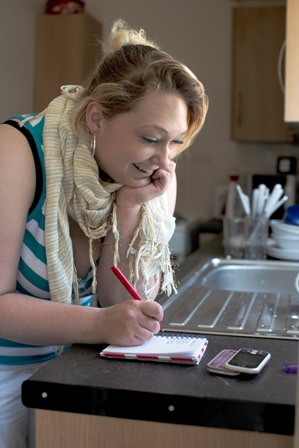 الاسمرقم الهاتفالاسمرقم الهاتفwww.gov.ukمعلومات عن دورات دراسية، مؤهلات ودعم الماليwww.kentadulteducation.co.uk معلومات عن مؤهلات أساسيةwww.learndirect.co.ukمعلومات عن مهارات أساسية مثل الرياضيات واللغة الإنجليزيةwww.apprenticeships.org.ukمعلومات عن التدريب المهني التي تعتبر مفيدة إذا كنت تفضل التعلم في مكان العمل.www.cxk.org01233 645852التوجيه الوظيفي والمشورة والعمل المتصل بالتعلم للشباب والراشدين المعرضين للخطر (بما في ذلك خدمة التوظيف الوطنية)خدمات الصحة العقلية والرفاهية ("Young Healthy Minds" عقول شابة صحية)عيادات تنظيم الأسرة والطب البولي التناسلي (GUM) محليةwww.brook.org.uk 0808 802 1234مشورة مجانية سرية عن الصحة الجنسية للأشخاص دون سن الخمسة والعشرينwww.tht.org.uk 08451221200المعلومات المتعلقة بالصحة الجنسية وفيروس نقص المناعة البشريةwww.samaritans.org 08457 909090دعم خاص على أساس فرديwww.mind.org.uk 0300 123 3393تقديم المشورة والدعم لشواغل الصحة العقليةwww.thesite.orgالكثير من المعلومات العامةwww.b-eat.co.ukمع تقديم المشورة عن اضطرابات الأكل www.nshn.co.ukدعم الأشخاص الذين يعانون من إيذاء النفسالمصروفاتأسبوعية/شهريةالرهن العقاري/الإيجارضريبة المجلسأسعار المياهمياه المجاريإيجار الأرض/رسوم الخدمةتأمين المبنى/المحتوياتالتأمين على الحياة/المعاشات التقاعديةالغازالكهرباءرخصة التلفزيونالتلفزيون والإنترنت والهاتفالسفر الطعامالملابسرعاية الأطفالالهاتف الجوالشيء أخر 1شيء أخر 2المجموع:الدخلأسبوعية/شهريةالأجور/المرتباتالأجور/المرتبات - الشريك إعانة الباحثين عن عمل (JSA)/بدل التوظيف والدعم (ESA)دعم الدخلالإعفاءات الضريبية للعملالإعفاءات الضريبية للطفلاستحقاق الطفلبدل المعيشة للعجز (DLA)الإعالة/وكالة دعم الأطفالشيء أخرالمجموع:الدخلالمصروفاتالمجموع: www.centrepoint.org.ukwww.shelter.org.uk– 0808 800 4444معلومات بشأن الإسكان والتشردwww.direct.gov.ukمعلومات عن كل أنواع المساكن والإعاناتتقديم المشورة المالية: إذا كنت تشعر بأن الأمور تخرج عن السيطرة، أو كنت تريد المشورة بشأن مجال معين من التمويل الخاص بك. www.moneyadviceservice.org.ukwww.thesite.org المشورة العامة بشأن إدارة الأموال www.citizensadvice.org.uk مشورة مالية ودعم خاص على أساس فرديwww.moneysavingexpert.comنصائح عامة لتوفير المال ومخطط الميزانيةالإعانات: من المهم أن تطالب بالإعانات التي تناسب وضعك. للمشورة العامة والحصول على الدعم المناسب وللتأكد من استحقاقاتك.www.gov.uk تقديم المشورة بشأن جميع الإعانات مثل ضريبة الإسكان وضريبة المجلسمركز الوظائفتقديم المشورة بشأن دعم الدخل والإعانات الأخرىالديون:إذا كنت تشعر بأن الأمور تخرج عن السيطرة فمن المهم أن تلتمس الدعم عاجلاً وليس أجلاً. تجنب مقرضي يوم الدفع!www.nationaldebtline.co.uk  0808 808 4000كيفية إدارة المشاكل الماليةwww.creditaction.org.ukموقع إدارة المال